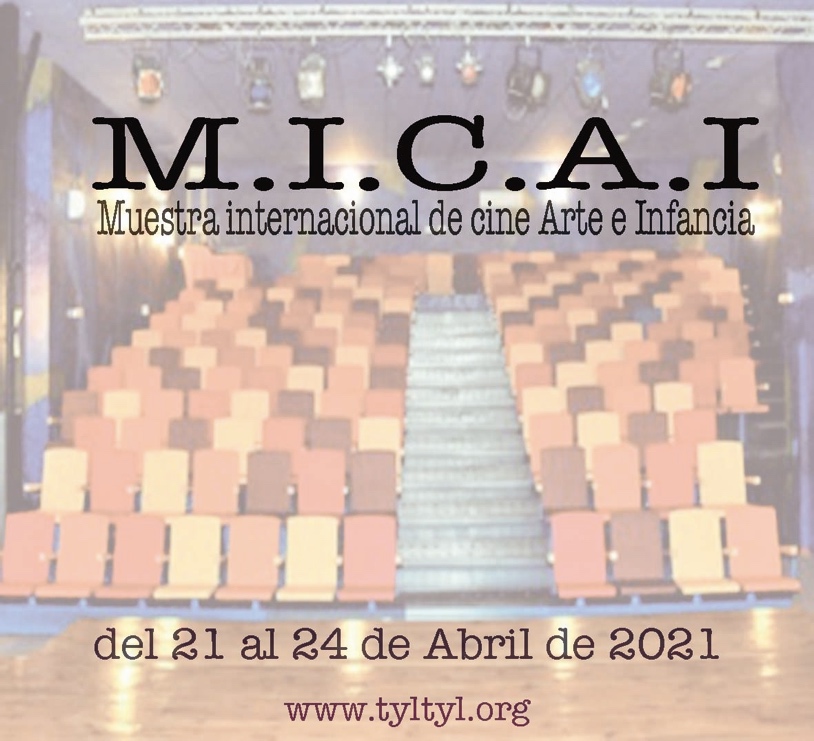 Bases de participaciónEl Teatro Tyl Tyl y Tyl Escénicas Producciones S.L, organizadores de la Muestra internacional de Cine Arte e Infancia (MICAI) abre la convocatoria para el año 2020 en modalidad mixta (online y presencial)La fecha de realización de esta sexta edición es del 21 al 24 de abril del 2021. El plazo para la recepción de propuestas está abierto hasta el 20 de Febrero de 2021. Bases para la postulación de producciones cinematográficas: Podrán presentase a la misma largometrajes de ficción.  La convocatoria estará vigente desde la publicación de este anuncio hasta el 20 de Febrero del 2021 a las 23:59 p.m.  Los/as productores/as podrán enviar sus películas de formato digital a través de un formulario online refiriendo el sitio Web donde se muestra la producción cinematográfica que desean postular, esta deberá estar  hablada o subtitulada en idioma español.         Formulario de inscripción  a través de Selección y envío de las producciones:         La Dirección del Festival tendrá a su cargo la selección de las producciones recibidas.         Los/as productores/as de las producciones seleccionadas para participar en el MICAI 2021 serán notificados por la vía correspondiente, a más tardar el día 20  de Febrero. El comité seleccionador se reserva el derecho de informar a los postulantes de las producciones cinematográficas no seleccionadas, el fallo sobre las mismas.         Los/as productores/as de las películas seleccionadas cederán a la dirección de MICAI 2021, de forma automática, los derechos para el pase de las mismas de forma gratuita.         Una vez seleccionadas las producciones postuladas, los y las productores y productoras se comprometen a enviar las películas en formato digital y descargables en resolución de alta calidad, hablada o subtitulada en idioma español antes del día 10 de Marzo de 2021.         Las producciones que no sean recibidas antes del día 20 de Febrero a las 23:59 p.m. quedaran automáticamente fuera de la programación del festival.   La dirección de MICAI se reserva el derecho de no proyectar una película seleccionada si no reúne las condiciones que garanticen una proyección ajustada a los estándares de calidad cinematográfica o si la producción no logra subtitular la película.  La Dirección de MICAI asume el compromiso de salvaguardar todas las producciones seleccionadas y de realizar los trámites de rigor ante su productor o productora en caso de se requiera su uso público, posterior a la presente versión de dicho festival.TÍTULO DEL PROYECTO:   DATOS DEL DIRECTOR/A:Nombre__________________________________________________________   D.N.I. ___________________C/ __________________________________________________________________   Nº ___________________Código Postal ____________  Localidad ___________________________  Provincia ____________________Teléfonos: __________________________      Fax: _____________     e-mail: ______________________PRODUCTOR/A:Nombre ó Empresa _____________________________________________   D.N.I. ó C.I.F. _______________C/ __________________________________________________________________   Nº ___________________Código Postal ____________  Localidad ___________________________  Provincia ____________________Teléfonos: ______________________________      Fax: ________________     e-mail: ____________________Persona de contacto ____________________________________  Tfno. Móvil _________________________Fechas ClavesFechas Claves20 noviembreApertura de la convocatoria20 febrero Cierre de Convocatoria10 marzoNotificación producciones seleccionadas20 de MarzoCierre recepción de producciones seleccionadas17 abrilInicio de la muestra24 abril Cierre de la muestra